LO: temperature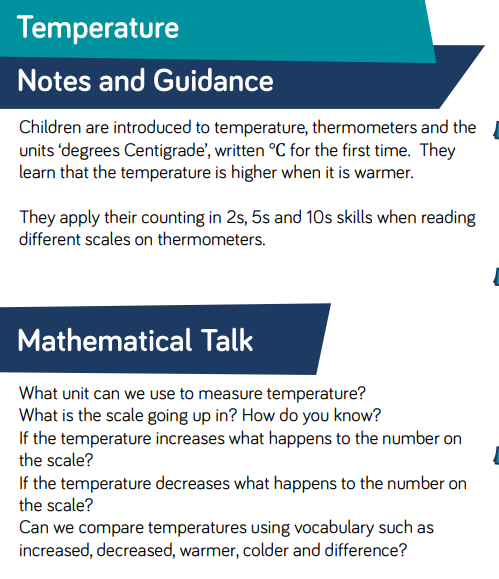 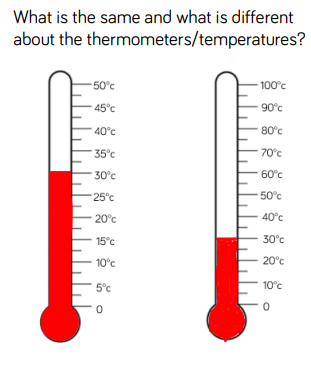 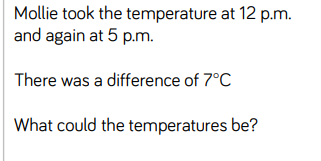 